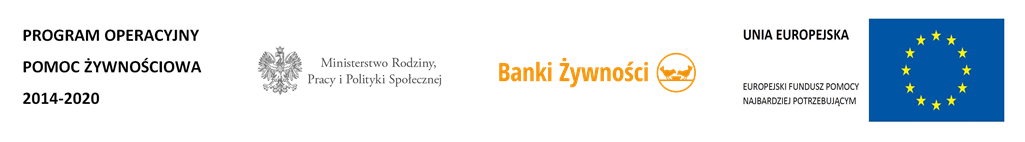 Szanowni Państwo, Z przykrością informujemy, że rozpoczęcie POPŻ Podprogramu 2019 opóźni się o kilka miesięcy. Powodem jest unieważnienie przeprowadzonego przez Krajowy Ośrodek Wsparcia Rolnictwa [KOWR] przetargu na dostarczanie żywności. Kilku przedsiębiorców odwołało się od wyników postępowania, wskazując formalne błędy w procedurze. Krajowa Izba Odwoławcza przychyliła się do tego wniosku, uznając, że błędy, które pojawiły się w postępowaniu przetargowym prowadzonym przez KOWR, mogły wpłynąć na jego wyniki. Z tego względu KOWR był zobowiązany do anulowania całego procesu. W załączeniu przesyłamy informację o unieważnieniu opublikowaną przez KOWR. W zaistniałej sytuacji konieczne jest przeprowadzenie nowego przetargu. Zakładając, że zostanie on ogłoszony w drugiej połowie sierpnia 2019 r. dostawy produktów do naszego magazynu rozpoczną się dopiero w grudniu br. lub nawet w styczniu 2020 r. W związku z tym wszyscy musimy wykazać się cierpliwością, niestety bowiem nie mamy wpływu na przebieg procedur. Możemy mieć jedynie nadzieję, że więcej uchybień nie będzie.Ministerstwo Rodziny, Pracy i Polityki Społecznej zaktualizowało Wytyczne na Podprogram 2019. Jest to pierwszy konieczny krok, by KOWR mógł ogłosić ponowne przetarg. Okres dostaw i dystrybucja zostały wydłużone się o 1 miesiąc. Wytyczne przewidują okres dostaw od grudnia 2019, ale biorąc pod uwagę aktualne wydarzenia i nasze dotychczasowe doświadczenie przy realizacji wcześniejszych programów, wiemy, że nastąpi to znacznie później. KOWR ma możliwość przyspieszyć procedurę wyłaniania zwycięzców i podpisywania z nimi umów, jednak w tym momencie ciężko powiedzieć jak długo to potrwa.  Jednocześnie informujemy, że nastąpi zmiana składu rocznego zestawu paczki –ilość koncentratu pomidorowego została zmniejszona z 8 do 7 sztuk. Fakt ten wynika ze wzrostu cen żywności w ostatnich miesiącach. Prosimy o poinformowanie Państwa podopiecznych o zaistniałej, całkowicie niezależnej od nas sytuacji i prawdopodobnych terminach rozpoczęcia realizacji Podprogramu 2019. Bardzo ubolewamy nad powstałą sytuacją. Jest ona dużym utrudnieniem zarówno dla Państwa, jak i dla nas, a przede wszystkim dla Państwa podopiecznych. Mamy nadzieję, że administracja rządowa dołoży wszelkich starań, aby czas oczekiwania na realizację Podprogramu był jak najkrótszy. W przypadku pytań i wątpliwości jesteśmy do Państwa dyspozycji.